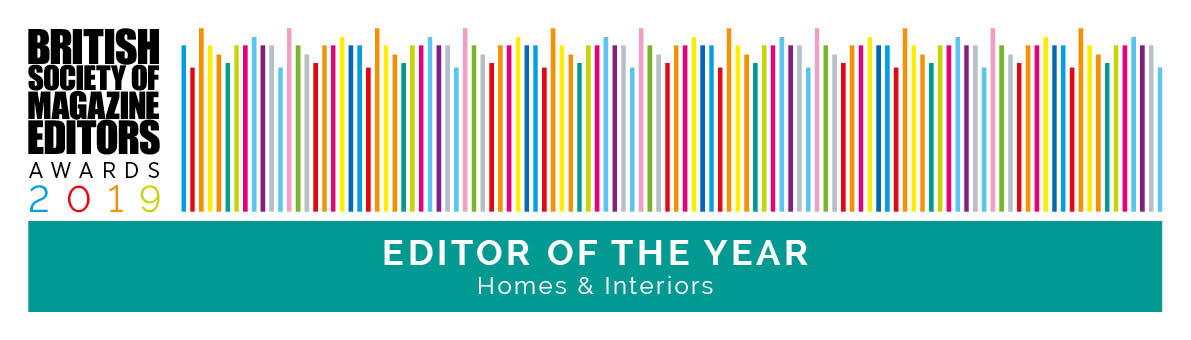 For queries or further information, please contact::BSME Administration, Gill Branston & Associates: Tel: 020 8906 4664 Email: admin@bsme.comEditor of the Year – Homes & Interiors Please refer to the relevant web page for entry criteria and enclosuresEditor of the Year – Homes & Interiors Please refer to the relevant web page for entry criteria and enclosuresEditor of the Year – Homes & Interiors Please refer to the relevant web page for entry criteria and enclosuresEditor of the Year – Homes & Interiors Please refer to the relevant web page for entry criteria and enclosuresEditor of the Year – Homes & Interiors Please refer to the relevant web page for entry criteria and enclosuresName of editor:Name of brand:Publishing company:(As it should appear on screen/printed material)Address:Postcode:Telephone:Email:Background InformationBackground InformationBackground InformationBackground InformationBackground InformationWhat date did you become editor?Frequency of print publication:Please give circulation details for the following periods:(Commercial success forms part of the overall picture but circulation figures are not of primary consideration)July-December 2017:July-December 2017:Please give circulation details for the following periods:(Commercial success forms part of the overall picture but circulation figures are not of primary consideration)January-June 2018:January-June 2018:Please give circulation details for the following periods:(Commercial success forms part of the overall picture but circulation figures are not of primary consideration)July-December 2018:July-December 2018:Please give circulation details for the following periods:(Commercial success forms part of the overall picture but circulation figures are not of primary consideration)Anticipated January-June 2019Anticipated January-June 2019Please state auditing methods:(ABC, PAMCo etc)Any further relevant circulation/readership information:Please state number of subscribers/ registered usersOver the last six months please give the average monthly figure for:Unique users: ______________________Page impressions (if applicable): ______________________Average visit time: ______________________Unique users: ______________________Page impressions (if applicable): ______________________Average visit time: ______________________Unique users: ______________________Page impressions (if applicable): ______________________Average visit time: ______________________Unique users: ______________________Page impressions (if applicable): ______________________Average visit time: ______________________How often is the content updated?Once a dayMore than once a dayOnce an hour  More than once an hour Other (please specify)______________________More than once an hour Other (please specify)______________________More than once an hour Other (please specify)______________________Please state measurement or analysis method and any significant data (eg ABC, Likes, Follows, Google Analytics, TweetReach, etc):and attach a screengrab of your web traffic analytics software (such as Google Analytics or similar)Your EntryYour EntryYour EntryYour EntryYour EntryFor print titles:Print issues enclosed with your entry(Please give name or number or date of issue and on sale/availability)1. 1. 1. 1. For print titles:Print issues enclosed with your entry(Please give name or number or date of issue and on sale/availability)2.2.2.2.For print titles:Print issues enclosed with your entry(Please give name or number or date of issue and on sale/availability)3. 3. 3. 3. For digital titles:Please enter your URL and any login details/passwords: Why should you win?Tell us, in no more than 500 words, what you’ve done that marks you out as exceptional.Key points to address might be: Who is your audience and how does your brand fit into the marketplace?What are your brand objectives and how have you met them?What are the key things that you have done to improve, change, or consistently maintain your title?How have you made use of your resources?Why should you win?Tell us, in no more than 500 words, what you’ve done that marks you out as exceptional.Key points to address might be: Who is your audience and how does your brand fit into the marketplace?What are your brand objectives and how have you met them?What are the key things that you have done to improve, change, or consistently maintain your title?How have you made use of your resources?Why should you win?Tell us, in no more than 500 words, what you’ve done that marks you out as exceptional.Key points to address might be: Who is your audience and how does your brand fit into the marketplace?What are your brand objectives and how have you met them?What are the key things that you have done to improve, change, or consistently maintain your title?How have you made use of your resources?Why should you win?Tell us, in no more than 500 words, what you’ve done that marks you out as exceptional.Key points to address might be: Who is your audience and how does your brand fit into the marketplace?What are your brand objectives and how have you met them?What are the key things that you have done to improve, change, or consistently maintain your title?How have you made use of your resources?Why should you win?Tell us, in no more than 500 words, what you’ve done that marks you out as exceptional.Key points to address might be: Who is your audience and how does your brand fit into the marketplace?What are your brand objectives and how have you met them?What are the key things that you have done to improve, change, or consistently maintain your title?How have you made use of your resources?Total word count:(entries with more than 500 words will be penalised)COST OF ENTERINGPlease note that:* If you were not a member of the BSME on 1 June 2019 the non-member rate is applicable* The Independent rate is only applicable to Publishers of no more than a few core titles whose financial and creative decisions are made by the same person/people* The Non-Member rate includes membership of the BSME until 31 December 2019, but does not allow entry to the 2020 Talent Awards at the Member Rate* Entries will not be processed until payment is received.  Please complete the form and then return to the category page to pay online or call the BSME office on 020 8906 4664 to pay by BACSCOST OF ENTERINGPlease note that:* If you were not a member of the BSME on 1 June 2019 the non-member rate is applicable* The Independent rate is only applicable to Publishers of no more than a few core titles whose financial and creative decisions are made by the same person/people* The Non-Member rate includes membership of the BSME until 31 December 2019, but does not allow entry to the 2020 Talent Awards at the Member Rate* Entries will not be processed until payment is received.  Please complete the form and then return to the category page to pay online or call the BSME office on 020 8906 4664 to pay by BACSCOST OF ENTERINGPlease note that:* If you were not a member of the BSME on 1 June 2019 the non-member rate is applicable* The Independent rate is only applicable to Publishers of no more than a few core titles whose financial and creative decisions are made by the same person/people* The Non-Member rate includes membership of the BSME until 31 December 2019, but does not allow entry to the 2020 Talent Awards at the Member Rate* Entries will not be processed until payment is received.  Please complete the form and then return to the category page to pay online or call the BSME office on 020 8906 4664 to pay by BACSCOST OF ENTERINGPlease note that:* If you were not a member of the BSME on 1 June 2019 the non-member rate is applicable* The Independent rate is only applicable to Publishers of no more than a few core titles whose financial and creative decisions are made by the same person/people* The Non-Member rate includes membership of the BSME until 31 December 2019, but does not allow entry to the 2020 Talent Awards at the Member Rate* Entries will not be processed until payment is received.  Please complete the form and then return to the category page to pay online or call the BSME office on 020 8906 4664 to pay by BACSCOST OF ENTERINGPlease note that:* If you were not a member of the BSME on 1 June 2019 the non-member rate is applicable* The Independent rate is only applicable to Publishers of no more than a few core titles whose financial and creative decisions are made by the same person/people* The Non-Member rate includes membership of the BSME until 31 December 2019, but does not allow entry to the 2020 Talent Awards at the Member Rate* Entries will not be processed until payment is received.  Please complete the form and then return to the category page to pay online or call the BSME office on 020 8906 4664 to pay by BACSBSME Member:  £130.00 + VAT (Total: £156.00)BSME Member:  £130.00 + VAT (Total: £156.00)BSME Member:  £130.00 + VAT (Total: £156.00)Independent BSME Member:  £110.00 + VAT (Total: £132.00)Independent BSME Member:  £110.00 + VAT (Total: £132.00)Independent BSME Member:  £110.00 + VAT (Total: £132.00)Non-Member: £250.00 + VAT (Total: £300.00)Non-Member: £250.00 + VAT (Total: £300.00)Non-Member: £250.00 + VAT (Total: £300.00)Independent Non-Member: £150.00 + VA  (Total: £180.00)Independent Non-Member: £150.00 + VA  (Total: £180.00)Independent Non-Member: £150.00 + VA  (Total: £180.00)I undertake that the information given is based on fact and agree to abide by the rules.  
I accept the judges’ decision is final.I undertake that the information given is based on fact and agree to abide by the rules.  
I accept the judges’ decision is final.I undertake that the information given is based on fact and agree to abide by the rules.  
I accept the judges’ decision is final.I undertake that the information given is based on fact and agree to abide by the rules.  
I accept the judges’ decision is final.I undertake that the information given is based on fact and agree to abide by the rules.  
I accept the judges’ decision is final.Name of editor:Job title:Signed: